广西壮族自治区桂东人民医院医院布草三年洗涤服务及管理权项目招标文件              项目编号：HZZC2020-G3-000069-GDZC 招   标   人：广西桂东人民医院招标代理机构：广东展诚工程咨询有限公司2020年3月目 录第一章  招标公告	1第二章  投标人须知	4投标人须知前附表	5投标人须知	7（一）总则	7（二）招标文件	8（三）投标文件的编制	9（四）开标	12（五）资格审查	13（六）评标	13（七）评标结果	14（八）签订合同	14（九）其他事项	15第三章  采购需求和说明	17采购需求和说明	18采购项目服务需求一览表	18第四章  政府采购合同主要条款	26第五章  投标文件（格式）	33第一部分  开标一览表文件（格式）	34（一）外包装封面（格式 ）	34第二部分  资格文件（格式）	36（一）外包装封面（格式 ）	36（二）投标文件封面（格式 ）	36（三）投标文件（格式）	37第三部分  商务及技术文件（格式）	38（一）外包装封面（格式 ）	38（二）投标文件封面（格式 ）	38（三）投标文件（格式）	39第六章  评标方法及评定标准	56第一章  招标公告广东展诚工程咨询有限公司关于广西壮族自治区桂东人民医院医院布草三年洗涤服务及管理权项目（HZZC2020-G3-000069-GDZC）招标公告广东展诚工程咨询有限公司受广西桂东人民医院委托，现对广西壮族自治区桂东人民医院医院布草三年洗涤服务及管理权项目进行公开招标，欢迎符合条件的潜在供应商前来投标。一、采购项目名称：广西壮族自治区桂东人民医院医院布草三年洗涤服务及管理权项目 二、采购项目编号：HZZC2020-G3-000069-GDZC三、采购内容：广西壮族自治区桂东人民医院医院布草三年洗涤服务及管理权项目。如需进一步了解详细内容，详见招标文件。 四、采购项目预算金额（人民币）：本项目报价采用投标单价报价的形式，报价精确到小数点后两位，各投标单价超出对应最高控制单价的投标无效。具体最高控制单价金额详见公开招标文件项目需求。五、服务期限：服务期3年（自签订合同之日起至服务期满之日止）。六、本项目需要落实的政府采购政策：《政府采购促进中小企业发展暂行办法》（财库2011）181号）、《关于政府采购支持监狱企业发展有关问题的通知》（财库[2014]68号）、《关于促进残疾人就业政府采购政策的通知》（财库〔2017〕141号）等。 七、投标人资格要求：（1）符合《中华人民共和国政府采购法》第二十二条规定，且为国内注册（指按国家有关规定要求注册的），具有洗涤经营资质的供应商或事业单位。（2）对在“信用中国”网站(www.creditchina.gov.cn)、中国政府采购网(www.ccgp.gov.cn)等渠道列入失信被执行人、重大税收违法案件当事人名单、政府采购严重违法失信行为记录名单及其他不符合《中华人民共和国政府采购法》第二十二条规定条件的供应商，不得参与政府采购活动（以评标阶段通过“信用中国”、“中国政府采购网”网站查询的结果为准）。（3）符合投标人资格的投标人应承担竞标及履约中应承担的有关责任与义务。（4）本次招标不接受联合体投标。八、招标文件的获取：1.发售时间：2020年03月    日公告发布之时起至2020年03月   日（法定公休日、法定节假日除外）,每日上午 08 时至 11时 30分，下午15时00分至 17时30分（北京时间，下同）；2.发售地点：贺州市公共资源交易中心服务窗口（地址：贺州市鞍山西路83-1号四楼；电话：0774-5268001）3.招标文件售价：300元/套，售后不退。  4.获取招标文件的方式：由潜在投标人的法定代表人（持法人身份证明书原件、本人二代居民身份证原件）或其授权委托代理人持法人授权委托书原件、本人二代居民身份证原件）携带《企业营业执照副本》复印件或《事业单位法人证书副本》复印件在贺州市公共资源交易中心窗口现场报名并购买招标文件。以上证件材料均为加盖单位公章的复印件，报名后留下存档。九、投标保证金：投标保证金：叁万元整（￥30000.00）。递交方式：投标供应商于竞标截止时间前采用无条件银行保函、担保或保证保险或投标单位银行账户转账（电汇）形式递交至以下账户：开户名称：贺州市公共资源交易中心
开户银行：邮政储蓄银行贺州市分行营业部
银行帐号：945009010008838888备注：投标供应商须在转账底单空白处备注所竞标项目的项目采购编号。投标供应商未标注项目采购编号的，将被视为无法判定其所竞标项目，其响应文件（竞标）作否决（废标）处理。十、投标截止时间和地点：投标人应于2020年 04 月   日  时   分前将投标文件密封送交到贺州市鞍山西路83-1号（城投集团）4楼贺州市公共资源交易中心交易大厅（具体安排见当天交易中心电子显示屏），逾期送达或未密封的投标文件我中心将予以拒收。十一、开标时间及地点：本次招标将于2019年04 月   日  时   分在贺州市鞍山西路83-1号（城投集团）4楼贺州市公共资源交易中心交易大厅（具体安排见当天交易中心电子显示屏）开标，投标人可以派委托代理人出席开标会议。十二、发布公告的媒介：（中国政府采购网）www.ccgp.gov.cn、（广西壮族自治区政府采购网）www.gxzfcg.gov.cn、（贺州市公共资源交易中心网）www.hzzfcg.com。十三、联系事项：1.采购单位：广西桂东人民医院  地址：广西梧州市万秀区西江四路金鸡冲1号  联系人及电话：谢工  0774-2816723 2.采购代理机构：广东展诚工程咨询有限公司地址：贺州市八步区城东街道灵凤村城东新区太安路B地块128号4楼 联系人及电话： 莫辉  0774-52005173.监督部门：贺州市政府采购管理办公室；地址：贺州市贺州大道5号电话：0774-5135553采购单位：广西桂东人民医院采购代理机构：广东展诚工程咨询有限公司日期：2020年03月  日第二章  投标人须知投标人须知前附表投标人须知（一）总则1.适用范围1.1本招标文件适用于本项目的招标、投标、评标、定标、验收、合同履约、付款等行为（法律、法规另有规定的，从其规定）。2.定义2.1 “采购人”系指组织本次招标的采购单位。2.2 “采购代理机构”系指广东展诚工程咨询有限公司（以下简称“本公司”）。2.3“投标人”系指响应招标、参加投标竞争的法人、其他组织或者自然人。2.4 “产品”系指供方按招标文件规定，须向采购人提供的一切设备、保险、税金、备品备件、工具、手册及其它有关技术资料和材料。2.5“服务”系指招标文件规定投标人须承担的安装、调试、技术协助、校准、培训、技术指导以及其他类似的义务。2.6“项目”系指投标人按招标文件规定向采购人提供的产品和服务。2.7“书面形式”包括信函、传真、电报等。2.8“▲”系指实质性要求条款。3.招标方式3.1公开招标方式。4.投标委托4.1投标人代表须携带有效身份证件。如投标人代表不是法定代表人，须有法定代表人出具的授权委托书（正本用原件，副本用复印件，格式见第五章《投标文件格式》）。5.投标费用5.1投标人均应自行承担所有与投标有关的全部费用（招标文件有相关的规定除外）。6.联合体投标6.1本项目不接受联合体投标。7.转包与分包             7.1本项目不允许转包。7.2本项目不可以分包。8.特别说明▲8.1单位负责人为同一人或者存在直接控股、管理关系的不同供应商，不得参加同一合同项下的政府采购活动。▲8.2投标人投标所使用的资格、信誉、荣誉、业绩与企业认证必须为本法人所拥有。投标人投标所使用的采购项目实施（指项目合同的履行）人员必须为本法人员工（或必须为本法人或控股公司正式员工）。▲8.3投标人应仔细阅读招标文件的所有内容，按照招标文件的要求提交投标文件，并对所提供的全部资料的真实性承担法律责任。▲8.4投标人在投标活动中提供任何虚假材料、互相串通投标，其投标无效，并报监管部门查处。▲8.5投标截止时间前三天，报名登记的供应商不足三家的，本公司将延迟截标和开标时间不少于十日，并通知已报名的供应商，并在财政部门指定的政府采购信息发布媒体及本公司网站上发布变更公告。9.询问、质疑及投诉9.1投标人对政府采购活动事项有疑问的，可以向采购人、采购代理机构提出询问。9.2投标人认为招标文件、招标过程或中标结果使自己的合法权益受到损害的，应当在知道或者应知其权益受到损害之日起七个工作日内，以书面形式向采购人、采购代理机构提出质疑。具体计算时间如下：（1）对可以质疑的招标文件提出质疑的，为收到招标文件之日；（2）对招标过程提出质疑的，为各招标程序环节结束之日；（3）对中标结果提出质疑的，为中标结果公告期限届满之日。9.3质疑应当采用书面形式，质疑书应明确阐述招标文件、招标过程、中标结果中使自己合法权益受到损害的实质性内容，提供相关事实、明确的请求、必要的证明材料，便于有关单位调查、答复和处理。质疑联系部门及电话：广东展诚工程咨询有限公司 0774-5200517.9.4质疑投标人必须首先经过质疑程序，对采购人的质疑答复不满意或者采购人未在规定时间内作出答复的，可以在答复期满后十五个工作日内向同级采购监管部门投诉。（二）招标文件10.招标文件的构成10.1公开招标公告；10.2采购需求和说明；10.3投标人须知；10.4评标方法及评定标准；10.5政府采购合同主要条款；10.6投标文件格式。11.投标人的风险11.1投标人应认真阅读招标文件，按照招标文件的要求编制投标文件。投标文件应对招标文件提出的要求和条件作出明确响应。投标人没有按照招标文件要求提供全部资料，或者投标人没有对招标文件在各方面作出明确响应是投标人的风险，并可能导致其投标被拒绝。
    11.2对招标文件提出的实质性要求和条件作出明确响应是指投标人必须对招标文件中涉及招标项目的价格、服务的内容、服务的质量要求、服务期限等售后服务及其它要求、合同主要条款等内容作出明确响应。12.招标文件的澄清与修改 12.1投标人应认真阅读本招标文件，发现其中有误或有不合理要求的，投标人应当在投标截止日期10天前以书面形式（包括信函、传真等可以有形地表现所载内容的形式，下同）要求采购人答疑、澄清。采购人或者本公司可以对已发出的招标文件进行必要的澄清或者修改，但不得改变采购标的和资格条件。本公司对已发出的招标文件进行必要澄清或者修改可能影响投标文件编制的，应当在招标文件要求提交投标文件截止时间15日前，在财政部门指定的政府采购信息发布媒体及本公司网站上发布更正公告，并以书面形式通知所有招标文件收受人。该澄清或者修改的内容为招标文件的组成部分。如果澄清或者修改通知发出时间距投标截止时间不足15天，相应延迟开标时间。12.2本公司以书面形式答复投标人要求澄清的问题，并将不包含问题来源的答复书面通知所有报名的投标人；除书面答复以外的其他澄清方式及澄清内容均无效。12.3招标文件的答疑、澄清、修改、补充的内容为招标文件的组成部分。当招标文件与招标文件的答疑、澄清、修改、补充通知就同一内容的表述不一致时，以最后发出的书面文件为准。12.4招标文件的答疑、澄清、修改、补充都应该通过本公司以法定形式发布，采购人非通过本机构，不得擅自答疑、澄清、修改、补充招标文件。12.5本公司可以视采购具体情况，延长招标文件提供期限，并在财政部门指定的政府采购信息发布媒体及本公司网站上发布公告。（三）投标文件的编制13.投标文件的组成投标文件由开标一览表、资格文件、商务及技术文件三部份组成（格式见第五章）。13.1开标一览表开标一览表（必须提供）。13.2资格文件：（1）有效的营业执照副本等证明文件复印件（必须提供）；（2）信用记录书面声明及截图（必须提供，以评标过程中查询结果为准）；（3）投标截止之日前半年内投标人连续三个月的依法缴纳税费或依法免缴税费的证明（格式自拟，复印件，必须提供）；无纳税记录的，应提供由投标人所在地主管国税或地税部门出具的《依法纳税或依法免税证明》（格式自拟，复印件）。(4)投标截止之日前半年内投标人连续三个月的依法缴纳社保费的缴费凭证（格式自拟，复印件，必须提供）；无缴费记录的，应提供由投标人所在地社保部门出具的《依法缴纳或依法免缴社保费证明》（格式自拟，复印件）.（5）具备法律、行政法规规定的其他条件的证明材料(如有规定，则必须提供)。13.3商务及技术文件：（1）商务文件1）投标函（必须提供）； 2）投标单价报价明细表（必须提供）；3）投标保证金的相关证明（复印件，必须提供）；4）投标声明书（必须提供）；5）投标人针对本项目的服务承诺书（必须提供）；6）法定代表人身份证明书和法定代表人身份证复印件（必须提供）；7）法定代表人授权委托书和委托代理人身份证复印件（委托代理时必须提供）；8）第三章《采购需求和说明》中要求必须提供的材料等(如有规定，则必须提供)；9）具备法律、行政法规规定的其他条件的证明材料(如有规定，则必须提供)。可作为投标人资信评分的资质证明材料（可选）10）类似案例成功的业绩（投标人同类项目中标通知书或合同协议复印件）；11）投标人质量管理和质量保证体系等方面的认证证书；12）投标人认为可以证明其能力的其他材料；13）投标人基本情况登记表。（2）技术文件1）服务方案(必须提供)；（3）其他文件（格式）投标人认为需要提供的其他证明文件。14.投标文件的语言及计量14.1投标文件以及投标方与招标方就有关投标事宜的所有来往函电，均应以中文汉语书写。除签名、盖章、专用名称等特殊情形外，以中文汉语以外的文字表述的投标文件视同未提供。14.2投标计量单位，招标文件已有明确规定的，使用招标文件规定的计量单位；招标文件没有规定的，应采用中华人民共和国法定计量单位（货币单位：人民币元），否则视同未响应。15.投标报价15.1投标报价应按招标文件中相关附表格式填写。投标人可就《采购需求和说明》中所有服务内容作完整唯一报价。15.2报价范围：报价以洗涤单价形式体现。报价含因设备购买安装调试、洗涤服务及管理过程中所产生的人工费、保险金、劳保防护用品、水费、电费、燃气费、设备维修保养折旧、利润、税收、运输、耗材等一切费用。报价为合同期内固定单价，服务管理期间不随物价波动及洗涤服务数量变动引起的价格波动而进行调整，由投标人承担一切风险。15.3投标文件只允许有一个报价，有选择的或有条件的报价将不予接受。16.投标文件的有效期16.1自投标截止日起60天投标文件应保持有效。有效期不足的投标文件将被拒绝。16.2在特殊情况下，采购人可与投标人协商延长投标书的有效期，这种要求和答复均以书面形式进行。16.3投标人可拒绝接受延期要求而不会导致投标保证金被没收。同意延长有效期的投标人需要相应延长投标保证金的有效期，但不能修改投标文件。 16.4中标人的投标文件自开标之日起至合同履行完毕止均应保持有效。17.投标保证金17.1投标保证金应用人民币，投标人须按规定提交投标保证金。否则，其投标将被拒绝。17.2保证金交纳形式：可采用无条件银行保函、担保或保证保险或投标单位银行账户转账（电汇）形式递交。17.3投标人应按本须知前附表及招标公告中所明确的开户名称、开户银行、账号缴纳投标保证金，并于投标截止时间前到账，到账时间以银行确认的到账时间为准。（投标人缴纳投标保证金时应充分考虑保证金到达贺州市公共资源交易中心账户上的银行清算时间）。注：①办理投标保证金手续时，需在缴纳凭据上注明项目名称或项目编号，以免耽误投标和退还。②未中标人的投标保证金在中标通知书发出后五个工作日内退还，不计利息。③中标人的投标保证金自政府采购合同签订之日起5个工作日内退还，不计利息。17.4中标人应在中标通知书发出之日起30日内与采购人签订合同。17.5投标保证金不计息。17.6投标人有下列情形之一的，投标保证金将不予退还：（1）投标人在投标有效期内撤回投标文件的；（2）投标人在投标过程中弄虚作假，提供虚假材料的；（3）中标人无正当理由不与采购人签订合同的；（4）将中标项目转让给他人或者在投标文件中未说明且未经招标采购人同意，将中标项目分包给他人的；（5）拒绝履行合同义务的；（6）其他严重扰乱招投标程序的。18.投标文件的签署和份数18.1投标人应按本招标文件规定的格式和顺序编制、装订投标文件并标注页码，投标文件内容不完整、编排混乱导致投标文件被误读、漏读或者查找不到相关内容的，属于投标人的责任。18.2投标人应提供：开标一览表 壹 份；资格文件正本 壹 份，副本 肆 份；商务及技术文件正本 壹 份，副本 肆 份。投标文件的封面应注明“正本”、“副本”字样。18.3投标文件的正本需打印或用不褪色的墨水填写，投标文件正本除本《投标人须知》中规定的可提供复印件外均须提供原件。副本为正本的复印件，一旦副本和正本不符，以正本为准。。18.4投标文件须由投标人在规定位置盖章并由法定代表人或法定代表人的授权委托人签署，投标人应写全称。18.5投标文件不得涂改，若有修改错漏处，须加盖单位公章或者法定代表人或授权委托人签字或盖章。投标文件因字迹潦草或表达不清所引起的后果由投标人负责。19.投标文件的包装、递交、修改和撤回19.1投标人应将投标文件装订成册，按开标一览表、资格文件、商务及技术文件三个部分分别装到不同的文件袋中加以密封（要求文件袋无明显缝隙露出袋内文件）。投标文件的包装封面上应注明投标人名称、投标人地址、投标文件名称（开标一览表；资格文件；商务及技术文件）、投标项目名称、项目编号、并加盖投标人公章，并注明“开标时才能启封”。活页装订的投标文件将被拒绝。19.2逾期送达或者未按照招标文件要求密封的投标文件将被拒绝，由此造成投标文件被误投或提前拆封的风险由投标人承担。19.3投标人在投标截止时间之前，可以对已提交的投标文件进行修改或撤回，并书面通知采购人；投标截止时间后，投标人不得撤回、修改投标文件。修改后重新递交的投标文件应当按本招标文件的要求签署、盖章和密封。19.4投标人已经被推荐为第一中标候选供应商后撤销投标或放弃中标的，其投标保证金将不予退还，并上缴国库，给采购人造成损失的，还应当赔偿损失，并作为不良行为记录在案。20.投标无效的情形实质上没有响应招标文件要求的投标将被视为无效投标。投标人不得通过修正或撤销不合要求的偏离或保留从而使其投标成为实质上响应的投标，但经评标委会认定属于投标人疏忽、笔误所造成的差错，应当允许其在评标结束之前进行修改或者补正（可以是复印件、传真件等，原件必须加盖单位公章）。修改或者补正投标文件必须以书面形式进行，并应在中标结果公告之前查核原件。限期内不补正或经补正后仍不符合招标文件要求的，应认定其投标无效。投标人修改、补正投标文件后，不影响评标委员会对其投标文件所作的评价和评分结果。20.1如发现下列情形之一的，投标文件将被视为无效：（1）超越了按照法律法规规定必须获得行政许可或者行政审批的经营范围的；（2）投标文件未按照招标文件要求签字、盖章的，或未提供法定代表人（负责人）授权委托书、投标声明书或者填写项目不齐全的；（3）投标代表人未能出具身份证明或与法定代表人（负责人）授权委托人身份不符的；（4）项目不齐全或者内容虚假的；（5）投标文件的实质性内容未使用中文表述、意思表述不明确、前后矛盾或者使用计量单位不符合投标文件要求的（经评标委员会认定并允许其当场更正的笔误除外）；（6）投标有效期、服务期、服务质量等商务条款不能满足招标文件要求的；（7）未实质性响应招标文件要求或者投标文件有采购人不能接受的附加条件的；（8）未按招标文件的规定提交投标保证金的。20.2在技术评审时，如发现下列情形之一的，投标文件将被视为无效：（1）投标服务方案不明确，存在一个或一个以上备选（替换）投标方案的；20.3在报价评审时，如发现下列情形之一的，投标文件将被视为无效：（1）未采用人民币报价或者未按照招标文件标明的币种报价的；（2）报价超出最高限价，或者超出采购预算金额，采购人不能支付的；（3）投标报价具有选择性，或者开标价格与投标文件承诺的优惠（折扣）价格不一致的。（4）评标委员会认为投标人的报价明显低于其他通过符合性审查投标人的报价，有可能影响服务质量或者不能诚信履约，投标人不能证明其报价合理性的。20.4有下列情形之一的视为投标人相互串通投标，投标文件将被视为无效：（1）不同投标人的投标文件由同一单位或者个人编制；或不同投标人报名的IP地址一致的；（2）不同投标人委托同一单位或者个人办理投标事宜；（3）不同投标人的投标文件载明的项目管理成员或者联系人员为同一人；（4）不同投标人的投标文件异常一致或投标报价呈规律性差异；（5）不同投标人的投标文件相互混装；（6）不同投标人的投标保证金从同一个单位或者个人账户转出。20.5有下列情形之一的视为关联供应商参加同一合同项下政府采购活动，投标文件将被视为无效：（1）单位负责人为同一人或者存在直接控股、管理关系的不同供应商，参加同一合同项下的政府采购活动。20.6被拒绝的投标文件为无效。（四）开标21.开标准备21.1本公司将在规定的时间和地点进行开标，投标人的法定代表人或其授权代表应参加开标会并签到。投标人的法定代表人或其授权代表未按时签到的，视同放弃开标监督权利、认可开标结果。22.开标程序22.1开标程序：（1）开标会由本公司主持，主持人宣布开标会议开始；（2）主持人介绍参加开标会的人员名单； （3）主持人宣布评标期间的有关事项；告知应当回避的情形，提请有关人员回避；（4）投标人或者其推选的代表检查其投标文件的密封情况并签字确认；（5）唱标：本公司工作人员当众拆封开标一览表并宣读；（6）本公司做开标记录，投标人代表对开标记录进行当场校核及勘误，并签字确认；同时由记录人、监督人当场签字确认。投标人代表未到场签字确认或者拒绝签字确认的，不影响评标过程。注：当整个招标项目的投标人不足3家的不开标，本公司将按政府采购管理的有关规定处理。（7）开标会议结束。（五）资格审查23.资格审查23.1采购人监督代表依法对投标人的资格进行审查。合格投标人不足3家的，不得继续评审。（六）评标24.组建评标委员会24.1本招标采购项目的评标委员会由采购人评审代表和在贺州市评标专家库中随机抽取的评审专家组成，成员人数应当为5人以上单数，其中评审专家不得少于成员总数的三分之二。25.评标的方式25.1本项目采用不公开方式评标，评标的依据为招标文件和投标文件。26.评标程序26.1评标程序（1）评标委员会审查、评价投标文件是否符合招标文件的商务、技术等实质性要求。（2）评标委员会对投标文件进行比较和评价，如有疑问，将要求投标人对投标文件有关事项作出澄清或者说明。投标人向评标委员会澄清或者说明有关问题，并最终以书面形式进行答复。投标人代表未到场或者拒绝澄清或者澄清的内容改变了投标文件的实质性内容的，评标委员会有权视该投标文件无效。（3）各投标人的技术得分为所有评委的有效评分的算术平均数，由指定专人进行计算复核。（4）本公司工作人员协助评标委员会根据本项目的评分标准计算各投标人的商务报价得分。（5）评标委员会完成评标后，评委对各部分得分汇总，计算出本项目最终得分、评标价等。评标委员会按推荐原则推荐中标候选人同时起草评标报告。27.澄清问题的形式27.1对投标文件中含义不明确、同类问题表述不一致或者有明显文字和计算错误的内容，评标委员会可要求投标人作出必要的澄清、说明或者纠正。投标人的澄清、说明或者补正应当采用书面形式，由其授权代表签字或盖章确认，并不得超出投标文件的范围或者改变投标文件的实质性内容。28.错误修正28.1投标文件如果出现计算或表达上的错误，修正错误的原则如下：（1）投标文件中开标一览表内容与投标文件中相应内容不一致的，以开标一览表为准；（2）大写金额和小写金额不一致的，以大写金额为准；（3）单价金额小数点或者百分比有明显错位的，以开标一览表的总价为准，并修改单价；（4）总价金额与按单价汇总金额不一致的，以单价金额计算结果为准。（5）对不同文字文本投标文件的解释发生异议的，以中文文本为准。（6）同时出现两种以上不一致的，按照前款规定的顺序修正。按上述修正错误的原则及方法调整或修正投标文件的投标报价，投标人同意并签字确认后，调整后的投标报价对投标人具有约束作用。如果投标人不接受修正后的报价，则其投标将作为无效投标处理。29.评标原则和评标方法29.1评标原则。评标委员会必须公平、公正、客观，不带任何倾向性和启发性；不得向外界透露任何与评标有关的内容；任何单位和个人不得干扰、影响评标的正常进行；评标委员会及有关工作人员不得私下与投标人接触。29.2评标方法。本项目评标方法是综合评分法，具体评标内容及评分标准等详见第六章：评标方法及评定标准。29.3在评标期间，出现符合专业条件的供应商或者对招标文件作出实质响应的供应商不足三家情形的，评标委员会应评定本项目废标。30.评标过程的监控30.1本项目评标过程实行全程录音、录像监控，投标人在评标过程中所进行的试图影响评标结果的不公正活动，可能导致其投标被拒绝。（七）评标结果31.评标结果及中标通知书的发出31.1本公司将在评标结束后2个工作日内将评标报告送采购人，采购人在5个工作日内按照评标报告中推荐的中标候选供应商顺序确定中标供应商，也可授权评标委员会直接确定中标供应商。31.2中标供应商确定后，本公司在中国政府采购网、广西政府采购网、贺州市公共资源交易中心网站发布中标结果公告。31.3在发布中标结果公告的同时，本公司向中标供应商发出中标通知书。31.4投标人认为招标文件、招标过程和中标结果使自己的权益受到损害的，可以在知道或者应知其权益受到损害之日起七个工作日内，以书面形式向本公司提出质疑，并及时索要书面回执。31.5本公司应当按照有关规定就采购人委托授权范围内的事项在收到投标人的书面质疑后七个工作日内做出答复，但答复的内容不得涉及商业秘密。（八）签订合同32.合同授予标准32.1合同将授予被确定投标文件满足招标文件全部实质性要求，具备履行合同能力，评审得分最高，综合评分排名第一的供应商。履约保证金    33.1 无。34.签订合同34.1投标人接到中标通知书后，应按中标通知书规定的时间、地点与采购人签订合同。中标人无正当理由不得放弃中标。34.2如中标供应商不按中标通知书的规定签订合同，则按中标供应商违约处理，本公司将没收中标供应商投标的全部投标保证金。34.3中标供应商拒绝与采购人签订合同或因不可抗力或者自身原因不能履行采购合同的，采购人可以与中标供应商之后排名第一的中标候选供应商签订采购合同，以此类推，也可以重新招标。中标供应商放弃中标项目，拒绝与采购人签订合同的，其投标保证金将不予退还，并上缴国库，给采购人造成损失的，还应当赔偿损失，并作为不良行为记录在案。35.合同履行中的追加35.1政府采购合同履行中，采购单位需追加与合同标的相同的货物、工程和服务的，经贺州市政府采购管理办公室同意，在不改变合同其他条款的前提下，可以与中标供应商协商签订补充的合同。但补充的合同涉及的采购金额不得超过原合同采购金额的10%。（九）其他事项36.解释权36.1本招标文件是根据《中华人民共和国政府采购法》和政府采购管理有关规定和参照国际惯例编制，解释权属广东展诚工程咨询有限公司。37.有关事宜37.1所有与本招标文件有关的函件请按下列通讯地址联系：（1）采购代理机构全称：广东展诚工程咨询有限公司通讯地址：贺州市八步区城东街道灵凤村城东新区太安路B地块128号4楼邮政编码：542899电    话：0774-5200517传    真：0774-5200517（2）监督单位全称：贺州市政府采购管理办公室通讯地址：广西贺州市贺州大道5号邮政编码：542899电    话：0774-5135553附件：有关法律法规对政府采购当事人应承担法律责任的规定《中华人民共和国政府采购法》有关规定：第三条 政府采购应当遵循公开透明原则、公平竞争原则、公正原则和诚实信用原则。 第二十二条 供应商参加政府采购活动应当具备下列条件：具有独立承担民事责任的能力；具有良好的商业信誉和健全的财务会计制度；具有履行所必需的设备和专业技术能力；有依法缴纳税收和社会保障资金的良好记录；参加政府采购活动前三年内，在经营活动中没有重大违法记录；法律、行政法规规定的其他条件。第四十六条 采购人与中标、成交供应商应当在中标、成交通知书发出之日起三十日内，按照采购文件确定的事项签订政府采购合同。 中标、成交通知书对采购人和中标、成交供应商均具有法律效力。中标、成交通知书发出后，采购人改变中标、成交结果的，或者中标、成交供应商放弃中标、成交项目的，应当依法承担法律责任。 第七十七条 供应商有下列情形之一的，处以采购金额千分之五以上千分之十以下的罚款，列入不良行为记录名单，在一至三年内禁止参加政府采购活动，有违法所得的，并处没收违法所得，情节严重的，由工商行政管理机关吊销营业执照；构成犯罪的，依法追究刑事责任：（一）提供虚假材料谋取中标、成交的；（二）采取不正当手段诋毁、排挤其他供应商的；（三）与采购人、其他供应商或者采购代理机构恶意串通的；（四）向采购人、采购代理机构行贿或者提供其他不正当利益的；（五）在招标采购过程中与采购人进行协商谈判的；（六）拒绝有关部门监督检查或者提供虚假情况的。 供应商有前款第（一）至（五）项情形之一的，中标、成交无效。 第七十九条  政府采购当事人有本法第七十一条、第七十二条、第七十七条违法行为之一，给他人造成损失的，并应依照有关民事法律规定承担民事责任。 《中华人民共和国合同法》有关规定：第四十二条：当事人在订立合同过程中有下列情形之一，给对方造成损失的，应当承担损害赔偿责任：（一）假借订立合同，恶意进行磋商；（二）故意隐瞒与订立合同有关的重要事实或者提供虚假情况；（三）有其他违背诚实信用原则的行为。第三章  采购需求和说明采购需求和说明采购项目服务需求一览表（一）招标内容1.本次招标的为广西壮族自治区桂东人民医院医院布草三年洗涤服务及管理权项目。2.布草洗涤服务清单及最高控制单价。3.投标单位的单价报价不能高于最高控制单价，高于最高控制单价的属于无效报价。备注：2019年实际发生额仅作为投标单位单项报价参考，不作为本项目服务期内实际发生额结算。（二）参考基本资料1.医院员工、住院病人及手术例数：医院员工约1200人；住院病人约900人/天；手术例数约70例/天（按900张床位计）2.总布草约2000件/天，净重约0.5kg/件，物品净重合计：1000 kg/天。缝补100件/天。2019年约8～9万元/月。          3.医院现有烘干机（50KG）两台、洗衣机（100KG）壹台。投标人最少配备以下设备(高配、多配不限)。 洗涤和烘干设备应选用经国家检测合格、有加热功能的专用洗涤和烘干设备。（三）管理基本要求1.洗衣房工作人员总数不能低于10人，必须保证按质按量按时完成洗涤任务。2.洗衣房按三级甲等医院标准建设并管理，保证洗衣房平时每周工作6日，超过2天的法定节假日值班安排需经医院协商同意，特殊疫情时期应服从医院工作安排。（1）负责做好全院各科所需被套（单）、中单、包布、工作衣裤、病人衣裤及塑料垫等物品的收送、洗晒、分类、消毒、登记、核算和缝补等工作。（2）每天将洗叠好的物品送到科室或消毒供应室，同时收回应洗物品，并与科室负责人当面点清数量，签名为据。（3）若出现洗涤物品未按规定完成，紧急事务呼叫投标人不到位等影响工作的情况，我院有权实施处罚或另请他人，其费用从投标人的承包费中扣除。（4）出现被洗涤物品丢失或损坏（经查实为投标人责任），由投标人照价赔偿。3.洗涤设备必须防震、噪音小；4.洗涤剂对人体无损害、对布草无腐蚀；5.洗涤排污符合环保要求。6. 应遵循国家卫健委2017年6月1日发布实施的《 医院医用织物洗涤消毒技术规范》《广西桂东人民医院织物洗涤、消毒的原则与方法，洗涤、消毒过程要求》（见附件），必须符合医院感染管理及医院保护布草使用寿命需求，对感染性布草和新生儿布草等有特殊要求的，必须分开单独洗涤。（1）严格遵守我院管理规章制度，血性物品、感染物品、普通病人物品和工作人员物品必须分开浸洗，若出现错漏或交叉感染事件等我院概不负责，由投标人负全部责任。（2）发现有污渍、油渍、血渍等不洁白洗涤物品，由投标人免费重洗直到合格。（3）按院方要求折叠、熨平。7.涉及洗衣房需改造、设备安装调试、维修等情况，应提前七个工作日与总务科沟通，不得影响各科室布草供应。8.对洗涤数量弄虚作假的将以一罚十。（四）投标须知1、投标人必须具有合法的洗涤经营资质和法人代表，有相对固定的办公场所。2、投标人提供为做好我院洗衣房工作的服务方案、管理制度、设备清单，提供经营业绩具体合同复印件。3.由投标人配备洗涤设备及其他所需设备并安装，洗涤设备及其他所需设备必须在签订合同后10天内安装完毕并投入使用。4.服务及管理期间我院免费提供场地；提供电源、水源到洗衣房门口；燃气管道需要租用医院已建设好的管道，每年6000元。如经营期间场地变迁，因迁移所发生的一切费用均由投标人承担。5.投标人的服务管理工作应执行国家相关法律法规，所有工作人员应遵纪守法，遵守医院的各项规章制度，服从医院管理，完成等级医院各种资料，严格执行各种设备的操作规程，因各种原因造成的事故，均由投标人承担完全责任。6.报价范围：报价以洗涤单价形式体现。报价含因设备购买安装调试、洗涤服务及管理过程中所产生的人工费、保险金、劳保防护用品、水费、电费、燃气费、设备维修保养折旧、利润、税收、运输、耗材等一切费用。报价为合同期内固定单价，服务管理期间不随物价波动及洗涤服务数量变动引起的价格波动而进行调整，由投标人承担一切风险。7.付款方式：实行计件工作报酬，按中标单价按实按日统计。投标人每月五号前将上月每日凭证报总务科统计、审核，必要时请医院审计科、院感科审核。审核完毕收到发票后15个工作日内转账至投标人帐户。水、电、气费在当月报酬中按当前供应部门收取我院价格、按实际使用量扣缴。（洗涤数量弄虚作假的以一罚十）附件一广西桂东人民医院织物洗涤、消毒的原则与方法，洗涤、消毒过程要求一、医用织物洗涤、消毒的原则与方法（一）脏污织物（定义：医院内除感染性织物以外的其他所有使用后的医用织物）1.应遵循先洗涤后消毒原则。2.根据医用织物使用对象和污渍性质、程度不同，应分机或分批洗涤、消毒。3.新生儿、婴儿的医用织物应专机洗涤、消毒，不应与其他医用织物混洗。4.手术室的医用织物（如手术衣、手术铺单等)宜单独洗涤。5.布巾、地巾宜单独洗涤、消毒。6.宜选择热洗涤方法。选择热洗涤方法时可不作化学消毒处理，热洗涤方法按洗涤程序基本要求执行。7.所有脏污织物的洗涤方法应按洗涤设备操作说明书和洗涤程序基本要求执行。（二）感染性织物〔定义：医院内被隔离的感染性疾病（包括传染病、多重耐药菌感染/定植）患者使用后，或者被患者血液、体 液、分泌物（不包括汗液）和排泄物等污染，具有潜在生物污染风险的医用织物〕1.应遵循先洗涤后消毒原则。2.根据医用织物使用对象和污渍性质、程度不同，应分机或分批洗涤、消毒。3.新生儿、婴儿的医用织物应专机洗涤、消毒，不应与其他医用织物混洗。4.手术室的医用织物（如手术衣、手术铺单等)宜单独洗涤。5.布巾、地巾宜单独洗涤、消毒。6.不宜手工洗涤。宜采用专机洗涤、消毒，首选热洗涤方法；有条件的宜使用卫生隔离式洗涤7.机械洗涤消毒时可采用洗涤与消毒同时进行的程序。8.对不耐热的感染性织物宜在预洗环节同时进行消毒处理，消毒方法按“洗涤、消毒过程”执行。9.被朊病毒、气性坏疽、突发不明原因传染病的病原体或其他有明确规定的传染病病原体污染的 感染性织物，以及多重耐药菌感染或定植患者使用后的感染性织物，若需重复使用应先消毒后洗涤。消毒方法按“洗涤、消毒过程”执行。二、洗涤、消毒过程（一）洗涤周期与消毒过程的选择1.洗涤周期包括预洗、主洗、漂洗、中和等四个步骤。2.流程中原则上不得使用消佳净、漂白水等对布草有伤害的消毒剂。特殊感染按国家规定的除外：消毒处理宜选择在预洗环节完成。在选择含氯消毒剂等腐蚀性较强的化学消毒剂进行消毒时，为尽量减少对织物的损害，应预先确定最大可接受水平即适宜的有效浓度。3.对耐热的感染性织物，应首选热洗涤消毒方法，并根据需要设定适宜的温度和时间。4.使用后医用织物的消毒处理可在预洗或主洗中的一个环节进行，不作重复处理。（二）装载程度医用织物洗涤时的装载量不应超过洗涤设备最大洗涤量的90%，即每100 kg洗涤设备的洗涤量不 超过90 kg织物。（三）洗涤程序基本要求1.预洗（1）用温度不超过40℃的水进行预洗；可根据冲洗污垢需要加入适量的洗涤剂。（2）脏污织物的预洗：应采用低温、高水位方式，一般洗涤时间为3〜5分钟。（3）感染性织物的预洗与消毒：①对不耐热感染性织物宜选择在预洗环节同时作消毒处理。②对被朊病毒、气性坏疽、突发不明原因传染病的病原体污染或其他有明确规定的传染病病原体④污染的感染性织物，若需重复使用应遵循先消毒后洗涤的原则。③应根据感染性织物使用对象和污渍性质、程度不同，参照2012年发布实施的《医疗机构消毒技术规范》规定，在密闭状态下选择下列适宜的消毒（灭菌）方法进行处理：第一、对于被细菌繁殖体污染的感染性织物，首选煮沸消毒（100℃，时间>15分钟)和蒸汽消毒（100℃，时间15〜30分钟)等湿热消毒方法；不耐高温的，使用250mg/L〜500 mg/L的含氯消毒剂或 100 mg/L〜250 mg/L的二氧化氯消毒剂或相当剂量的其他消毒剂，洗涤消毒应不少于 10分钟。第二、对已明确被气性坏疽、经血传播病原体、突发不明原因传染病的病原体或分枝杆菌、细菌芽孢引起的传染病污染的感染性织物，可使用2000 mg/L〜5000 mg/L的含氯消毒剂 或500mg/L〜1000 mg/L的二氧化氯消毒剂或相当剂量的其他消毒剂，洗涤消毒应不少于30 分钟。第三、对已明确被朊病毒病原体污染的感染性织物，应按2012年发布实施的《医疗机构消毒技术规范》规定的消毒方法进行处理。第四、对外观有明显血液、体液、分泌物、排泄物等污渍的感染性织物，宜首选在该环节采用上述第一、第二种方法，并在密闭状态下进行洗涤消毒。第五、对采用机械洗涤的感染性布巾、地巾（包括可拆卸式地拖地巾或拖把头），宜选择先洗涤后消毒的方式：使用500 mg/L的含氯消毒剂或250 mg/L的二氧 化氯消毒剂或相当剂量的其他消毒剂浸泡。2.主洗主洗可分为热洗涤和冷洗涤两种洗涤方法。根据被洗涤医用织物的污染情况可加人碱、清洁剂或 乳化剂、消毒洗涤原料。洗涤、消毒方法和程序应按下列要求选择进行：（1）热洗涤方法：应采用高温（70℃〜90℃)、低水位方式。对耐热的医用织物首选热洗涤方法。 消毒温度75℃，时间≥30分钟或消毒温度80℃，时间≥10分钟或A。值≥600；洗涤时间可在确保消毒时间基础上，根据医用织物脏污程度的需要而延长。（2）冷洗涤方法：应采用中温（40℃〜60℃)、低水位方式。对不耐热的医用织物如受热易变形的特殊织物（化纤、羊毛类织物），应选用水温<60℃的冷洗涤方法处理。若在该环节选择对感染性织物实施消毒（灭菌）处理的，具体方法应按“感染性织物的预洗与消毒”执行。3.去污渍（1）局部的污渍处理应遵循“先干后湿，先碱后酸”的原则。（2）不能确定污渍种类时，其局部的污渍处理可采取下列程序：第一步使用有机溶剂，如丙酮或酒精；第二步使用洗涤剂；第三步使用酸性溶液，如氟化氢钠、氟化氢氨；若为小块斑渍，可使用氢氯酸溶液；第四步使用还原剂或脱色剂的温溶液（<40℃)，如连二亚硫酸钠或亚硫酸氢钠；第五步使用氧化剂，如次氯酸钠（液体漂白剂）或过氧化氢。该洗涤程序应按顺序进行，每一步程序之间均应将被洗涤的织物充分过水。4.漂洗通过用水稀释的方法进行，为主洗去污的补充步骤。漂洗方法：应采用低水位方式，一般温度为 65℃〜70℃，每次漂洗时间不应低于3 分钟,每次漂洗间隔应进行一次脱水，漂洗次数应不低于3次。5.中和对最后一次漂洗时的水应进行中和；此过程应投放适量的中和剂。中和方法：应采用中、低水位方式，一般温度为45℃〜55℃，时间为5分钟；每次中和剂（包括中和酸剂、柔软剂等）的投放量应根据洗涤织物在脱水出机后用pH试剂测试水中的结果而定，pH偏高则加量，偏低则减量。中和后水中的 pH应为5.8〜6.5，以保证洗涤消毒后的清洁织物符合SB/T 10989要求，清洁织物表面的pH应达到6.5〜7.5的规定。6.烘干与整理过程（1）医用织物洗涤后宜按织物种类选择进行熨烫或烘干，烘干温度应不低于60℃。（2）洗涤后医用织物整理主要包括熨烫、修补、折叠过程，其过程应严防洗涤后医用织物的二次污 染。为避免织物损伤和过度缩水，清洁织物熨烫时的平烫机底面温度不宜超过180℃。（3）烘干及其整理过程中应进行质量控制，如烘干前应目测检查洗涤后的医用织物是否干净，发现仍有污渍时需重新进行洗涤等。附件二广西桂东人民医院洗涤、消毒流程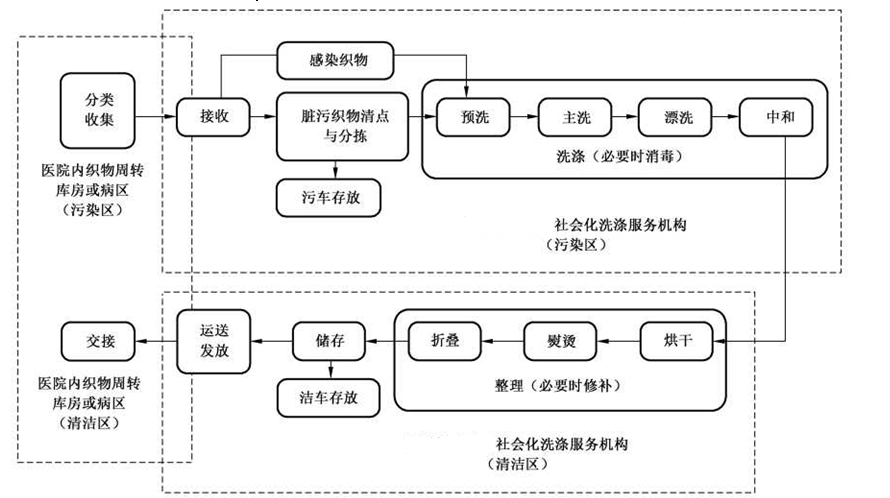 第四章  政府采购合同主要条款政府采购合同书合同名称：　　　　　　　　    项目编号：　　　　　　　      签订合同地点：　　　　　　　　　签订合同时间：　　　　　　　　　合同条款及格式采购单位（甲方）：                            供 应 商（乙方）：                             项目名称：                                                 项目编号：                                                签 订 地 点：                                       签 订 时 间：          年      月        日根据《中华人民共和国政府采购法》、《中华人民共和国合同法》等法律、法规规定，按照招投标文件规定条款和中标供应商承诺，就甲方委托乙方提供               服务之相关事宜，达成以下协议，并承诺共同遵守。第一条 服务基本情况：（一）具体采购范围及构成详见本项目招标文件中第三章《采购需求》的相关内容。（二）乙方提供的服务包括以下内容：1.具体服务内容包含乙方投标文件承诺服务内容。第二条 服务期限、服务人数及工作时间（一）服务期限：自       年     月     日起至        年     月      日止。 院方每年进行一次评估，评估不合格解除合同。（二）服务人数：乙方向甲方派服务人员      名。第三条 质量保证乙方提供的服务质量标准按国家和地方政府的规定和本合同约定的服务质量要求及乙方在投标文件中的承诺执行。第五条 承包金额及支付方式（一）承包金额：实行计件工作报酬，按中标单价按日统计实际数量计付。（二）支付方式：投标人每月五号前将上月每日凭证报总务科统计、审核，必要时请医院审计科、院感科审核。审核完毕收到发票后15个工作日内转账至投标人帐户。水、电、气费在当月报酬中按当前供应部门收取我院价格、按实际使用量扣缴。（洗涤数量弄虚作假的以一罚十）（三）支付方式：转账或电汇形式（四）甲方将服务费付至乙方指定的以下银行账号：开户名：开户银行：帐号：第六条 税费本合同执行中相关的一切税费均由乙方负担。第七条 甲方的权利和义务1.采购人科室按规范存放、收集送洗布草，负责安排人员在指定时间内与中标人员工进行医用织物清点交接。2.采购人为中标人提供洗涤布类堆放分发场所。3.采购人医用织物应有医院标记、科室标记、工作服编号，便于中标人洗涤后分送。4.为保障采购人诊疗工作正常进行，采购人科室应备足一定的清洁被服库存量，以备急需所用。5.采购人保证中标人运输医用织物的车辆在医院范围出入顺畅。6.采购人管理部门及使用科室有权监督检查中标人的医用织物洗涤、消毒等服务质量，每月根据“医用织物洗涤质量考核标准”对中标人进行考核，考核扣罚金额从当月洗涤服务费中扣除。7.采购人有权要求修改不合理的工作职责和流程。8.确定因布料质地因素而造成褪色、缩水，确定由采购人科室原因在送洗前接触其他化学物品的而导致洗涤过程中破损的，均由采购人科室负责，中标人不承担责任。9.科室或部门收到已洗涤医用织物后，若发现有破损、未洗净污渍等现象，应在第二天中标人上门收集医用织物时通知中标人，以便重洗。10.超过使用周期的医用织物无法正常使用的，中标人提交采购人科室确认，进行自然损耗处置后予以增补。第八条 乙方的权利和义务1.中标人洗涤厂必须符合国家环保、工商、卫生、防疫等部门的有关要求。中标人每天须要到采购单位进行收集、运送至少一次。2.中标人有完善的管理制度、职责、流程及服务规范等，不合理的制度、职责流程及服务规范等必须及时修订。须遵守国家有关法律法规，最新的《医院医用织物洗涤消毒技术规范》（WS/T508-2016）、《医疗消毒供应中心等第三类医疗机构基本标准和管理规范》等行业规范，认真履行合同及职责，按本项目招标文件第三章《采购项目需求和说明》中的附件一《广西桂东人民医院织物洗涤、消毒的原则与方法，洗涤、消毒过程要求》、附件二《广西桂东人民医院洗涤、消毒流程》做好医院布草洗涤工作。3.中标人负责医用织物分发场地的清洁消毒，保持场地整洁，物品摆放整齐有序。4.中标人委派一名大专及以上学历（如能力强，经采购人审核，中专也可）的管理人员，负责管理、协调、质控及培训等工作，即时处理采购人投诉。5.在承包期内，中标人员工因劳动纠纷引发的各种经济赔偿或因中标人原因出现安全事故，完全由中标人负责，采购人不负任何责任（因采购人原因或不可抗力除外），采购人有义务协助中标人办理。6.中标人负责完成缝补工作，缝补所需的三分带、松紧带、线及扣子、布料等材料由中标人负责。7.采购人造成的顽固污渍，中标人应尽力进行技术处理。8.保证洗涤后的医用织物无污渍（旧床单、老血渍、污渍除外）、无异味、无变色、串色等现象；熨烫平整，按规范整理叠好；因洗涤方面造成的质量问题，中标人负责返工重洗，不得再计量。9.中标人服从采购人的管理，并接受采购人的定期考核，对采购人职工、相关管理部门提出的合理意见、建议要及时整改并有成效。10.中标人在洗涤过程中发现我院物件等，应及时归还，随意丢弃或损坏我院物件，应负责赔偿。11.因在运输、洗涤过程中造成医用织物损坏、丢失，中标人应负责赔偿，并建立损坏、丢失记录本，相关部门定期统计，赔偿费用在支付月洗涤费时扣减。因被服收、送、洗涤等原因造成的医疗纠纷（经济、民事等）均由中标人承担。12.中标人定期或每年按规定时间及时以书面或电子版形式上交采购人有关资料（质量控制资料、工作计划及工作完成情况或总结等）。13.中标人向采购人提供疾病控制中心对医用织物洗涤消毒抽查报告，抽检报告符合要求。14.在各上级部门检查中，因中标人原因，导致媒体曝光或点名批评，采购人根据情节轻重予以中标人伍佰至伍仟元整（￥500—5000 元）的处罚，并负责挽回影响。15.中标人不许在采购人场地内聚集闹事，如因聚集闹事影响工作，第一次，视情节轻重罚款500-1000 元，第二次 5000 元罚款，第三次 10000 元罚款，并解除合同。16.中标人要维护采购人一切公共设施，如有挪用、失窃、人为损坏则照价赔偿，行为严重者移交司法机关处理。17.在承包期内，中标人不得以任何理由追加费用。第九条 违约责任（一）合同双方均应按约定履行，如存在逾期提供服务或逾期付款的，每逾期一日应按逾期提供服务所对应的款项或逾期应付款的 3 ‰支付违约金；逾期超过 十 日的，守约方有权结束合同，并要求违约方按合同总价款的 5 %支付违约金；（二）乙方未按合同约定全面提供服务的，对于未完成部分，甲方有权不予付款，并要求乙方按未完成部分价款的 2%支付违约金。如未完成部分与整个合同的履行有直接影响，导致合同无法履行或无法实现合同目的的，甲方有权解除合同，并要求乙方按合同总价款的 2%支付违约金；（三）1.如乙方提供的服务不符合合同约定，甲方有权解除合同，并要求乙方按合同总价款的 5 %违约金。2.如甲方同意由乙方继续履行合同或重新提供符合合同约定服务的，乙方除继续履行外，仍需按合同总价款的 5%支付违约金（此项违约金的设置比例不得高于前款所约定的违约金比例）；（四）若乙方违约，造成甲方的损失超过违约金额的，乙方应赔偿甲方超出违约金部分的损失；（五）合同一方违约，另一方为主张权利而支付的费用（该包括但不限于诉讼费、律师费、公告费等），由违约方承担。（六）违约金的约定支付比例按相关法律法规规定自行约定。第十条 不可抗力事件处理（一）在合同有效期内，任何一方因不可抗力事件导致不能履行合同，则合同履行期可延长，其延长期与不可抗力影响期相同。（二）不可抗力事件发生后，应立即通知对方，并寄送有关权威机构出具的证明。（三）不可抗力事件延续 30 天以上，双方应通过友好协商，确定是否继续履行合同。第十一条 争议解决（一）因服务质量问题发生争议的，应由双方共同委托国家认可的检测部门对质量进行鉴定。服务符合标准或要求的，鉴定费由甲方承担；不符合标准或要求的，鉴定费由乙方承担。（二）因履行本合同引起的或与本合同有关的争议，甲乙双方应首先通过友好协商解决，如果协商不能解决，按合同事先约定的条款，向甲方所在地管辖的人民法院起诉。（三）诉讼期间，本合同继续履行。第十二条 合同生效及其它（一）合同经双方法定代表人或授权代表签字并加盖单位公章后生效。（二）合同执行中涉及采购资金和采购内容修改或补充的，须签书面补充协议，补充协议作为主合同不可分割的一部分。（三）本合同未尽事宜，遵照《合同法》有关条文执行第十三条 合同的变更、终止与转让（一）除《中华人民共和国政府采购法》第五十条规定的情形外，本合同一经签订，甲乙双方不得擅自变更、中止或终止。（二）乙方不得擅自转让其应履行的合同义务。第十四条 签订本合同依据（一）招标文件；（二）乙方提供的投标文件；（三）投标承诺书；（四）中标通知书。第十五条 合同组成部分及解释顺序下列文件作为合同的组成部分，互为补充和解释，如有不清楚或相互矛盾之处，以下面所列顺序在前的为准。（一）双方签订的补充协议、双方协商同意的变更、纪要、协议；（二）本合同书；（三）中标或成交通知书；（四）投标文件及承诺。第十六条 本合同一式    份，具有同等法律效力，甲方     份，乙方      份，监督单位     份。本合同甲乙双方签字盖章后生效。甲方：                                           乙方：法定代表人：                                     法定代表人：委托代理人：                                     委托代理人：年   月   日                                      年   月   日第五章  投标文件（格式）说明：1.外包装要求：开标一览表、资格文件、商务及技术文件均要求单独包装、密封递交。2.投标文件装订要求：投标人应将投标文件装订成册，按开标一览表、资格文件、商务及技术文件三个部分分别装到不同的文件袋中加以密封（要求文件袋无明显缝隙露出袋内文件）；投标文件电子版单独密封提交。投标文件的包装封面上应注明投标人名称、投标人地址、投标文件名称（开标一览表；资格文件；商务及技术文件）、投标项目名称、项目编号、并加盖投标人公章，并注明“开标时才能启封”。活页装订的投标文件将被拒绝。第一部分  开标一览表文件（格式）（一）外包装封面（格式 ）开标一览表文件项目名称： 项目编号：投标人名称：（盖章）在  ×年×月×日×时×分前不得启封（开标时才能启封）（二）投标文件（格式）开标一览表（格式）项目名称：                                  项目编号：                                  投标人（公章）                               法定代表人或委托代理人（签字或盖章）                   投标日期：       年    月    日注：1、报价含因设备购买安装调试、洗涤服务及管理过程中所产生的人工费、保险金、劳保防护用品、水费、电费、燃气费、设备维修保养折旧、利润、税收、运输、耗材等一切费用。报价为合同期内固定单价，服务管理期间不随物价波动及洗涤服务数量变动引起的价格波动而进行调整，由投标人承担一切风险。2、开标一览表一经涂改，应在涂改处加盖单位公章或者由法定代表人或授权委托人签字或盖章，否则其投标作无效标处理。3、此表要求单独包装、密封、递交，信封封面请注明采购项目名称、采购项目编号、投标人名称及“开标一览表”字样。注明“开标时才能启封”。第二部分  资格文件（格式）（一）外包装封面（格式 ）投标文件资格文件项目名称： 项目编号：投标人名称：（盖章）在  ×年×月×日×时×分前不得启封（开标时才能启封）（二）投标文件封面（格式 ）                                                    （正\副本）投标文件资格文件项目名称： 项目编号： 投标人名称：（盖章）投标人地址：                        年  月  日（三）投标文件（格式）（1）有效的营业执照等证明文件复印件（必须提供）；1）投标人有效的营业执照等证明文件复印件，同时要加盖单位公章；2）对于有经营资质要求的，投标人必须提供有效的经营资质证书副本内页复印件，同时要加盖单位公章；（2）信用记录书面声明及截图（必须提供，以评标过程中查询结果为准）；1）参加政府采购活动前三年内在经营活动中没有重大违法记录和不良信用记录的书面声明（格式如下，必须提供）；近三年内在经营活动中没有重大违法记录和不良信用记录的声明函（格式）致： （本公司名称） 我单位近三年在经营活动中没有重大违法记录和不良信用记录（包括：因违法经营受到刑事处罚或者责令停产停业，吊销许可证或者执照、较大数额罚款等行政处罚），特此声明。若招标采购单位在本项目采购过程中发现我单位近三年内在经营活动中有重大违法记录和不良信用记录，我单位将无条件地退出本项目的投标，并承担因此引起的一切后果。投标人（盖章）：                            法定代表人或委托代理人（签字或盖章）：                   日期：       年   月   日（3）依法缴纳税收证明材料复印件（格式自拟，复印件，必须提供）；投标截止之日前半年内投标人连续三个月的依法缴纳税费或依法免缴税费的证明（复印件，格式自拟）；无纳税记录的，应提供由投标人所在地主管国税或地税部门出具的《依法纳税或依法免税证明》（格式自拟，复印件）。依法缴纳社保证明（必须提供）；                                                       投标截止之日前半年内投标人连续三个月的依法缴纳社保费的缴费凭证（格式自拟，复印件，必须提供）；无缴费记录的，应提供由投标人所在地社保部门出具的《依法缴纳或依法免缴社保费证明》（格式自拟，复印件）.（5）具备法律、行政法规规定的其他条件的证明材料（如有规定，则必须提供）。第三部分  商务及技术文件（格式）（一）外包装封面（格式 ）投标文件商务及技术文件项目名称： 项目编号：投标人名称：（盖章）在  ×年×月×日×时×分前不得启封（开标时才能启封）（二）投标文件封面（格式 ）                                                    （正\副本）投标文件商务及技术文件项目名称： 项目编号： 投标人名称：（盖章）投标人地址：                        年  月  日（三）投标文件（格式）（1）商务文件部分1）投标函（必须提供）； 致：广东展诚工程咨询有限公司：根据贵方为                              项目的招标文件（项目编号：                   ），签字代表               （全名）经正式授权并代表投标人                        （投标人名称）提交投标文件(其中开标一览表 壹 份；资格文件正本 壹 份；副本 肆 份；商务及技术文件正本 壹 份；副本 肆 份)。据此函，签字代表宣布同意如下：1.我方承诺已经具备《中华人民共和国政府采购法》中规定的参加政府采购活动的供应商应当具备的条件：（1）具有独立承担民事责任的能力；（2）具有良好的商业信誉和健全的财务会计制度；（3）具有履行合同所必需的设备和专业技术能力；（4）有依法缴纳税收和社会保障资金的良好记录；（5）参加此项采购活动前三年内，在经营活动中没有重大违法记录。2.我方已详细审查全部“招标文件”，包括修改文件（如有的话）以及全部参考资料和有关附件，已经了解贵方对于招标文件、采购过程、采购结果有依法进行询问、质疑、投诉的权利及相关渠道和要求。3.我方在投标之前已经与贵方进行了充分的沟通，完全理解并接受招标文件的各项规定和要求，对招标文件的合理性、合法性不再有异议。4.本投标有效期自开标日起60日（自然日）。5.如中标，本投标文件至本项目合同履行完毕止均保持有效，本投标人将按“招标文件”及政府采购法律、法规的规定履行合同责任和义务。6.投标人同意按照贵方要求提供与投标有关的一切数据或资料。7.与本投标有关的一切正式往来信函请寄：地址：                            邮编：__________   电话：______________传真：______________投标人代表姓名 ___________  职务：______ _______投标人名称(盖章)：___________________开户银行：                         银行帐号：                     法定代表人或委托代理人（签字或盖章）：___________              日期：_____年___月___日2）投标单价报价明细表（必须提供）；投标单价报价明细表（格式）                                                                金额单位：人民币（元）投标人（盖章）：                        法定代表人或委托代理人（签字或盖章）：         日 期：            3）投标保证金的相关证明（必须提供）；银行保函、担保或保证保险复印件（采用银行保函、担保或保证保险方式提交投标保证金时提供）、银行转账（或电汇）底单复印件（采用银行转账或电汇方式提交投标保证金时提供）。【备注：银行保函或担保或保证保险或银行转账（或电汇）底单在开标时需带原件（备注：电子转账底单原件可采用彩色打印件并加盖转账单位公章），以上复印件均须加盖投标人单位公章】4）投标声明书（必须提供）；投标声明书（格式）致：广东展诚工程咨询有限公司：　　　　　　　（投标人名称）　　　　　　　系中华人民共和国合法企业，经营地址　　　　　　　　　　　　　　　　　　　　　　　　　　　。我　　　（姓名）　　　系　　　　　　　（投标人名称）　　　　　的法定代表人，我方愿意参加贵方组织的　　　　　　　（项目名称及编号）　　　　　　　项目的投标，为便于贵方公正、择优地确定中标人及其服务，我方就本次投标有关事项郑重声明如下：1、我方向贵方提交的所有投标文件、资料都是准确的和真实的。2、我方不是采购人的附属机构；在获知本项目采购信息后，与采购人聘请的为此项目提供咨询服务的公司及其附属机构没有任何联系。3、我方参加政府采购活动前三年内在经营活动中重大违法记录和不良信用记录情况：4、以上事项如有虚假或隐瞒，我方愿意承担一切后果。投标人（盖章）：                        法定代表人或委托代理人（签字或盖章）：         日 期：            重大违法记录，是指供应商因违法经营受到刑事处罚或者责令停产停业、吊销许可证或者执照、较大数额罚款等行政处罚。5）投标人针对本项目的服务承诺书（必须提供）致广西桂东人民医院：一、我方在此向贵方承诺：1.我方参与的广西壮族自治区桂东人民医院医院布草三年洗涤服务及管理权项目项目的投标，一旦中标，我方保证在服务过程中，严格按国家及采购人所在地对该服务项目的有关规定执行，确保服务工作落实到位，保证服务质量合格。2.如我方在定点服务期限中承接的服务项目中若出现未按国家及采购人所在地对该服务项目的有关规定执行的情形，我方愿意按照相关规定接受采购单位及有关主管部门的处罚。3.如我方中标，我方在未经得政府采购监督管理部门同意，不得变更投标时承诺投入的人员。如我方擅自变更人员的，我方完全接受政府采购监督管理部门给予的处罚。二、我公司在此承诺：我公司参与投标的广西壮族自治区桂东人民医院医院布草三年洗涤服务及管理权项目项目，我公司在此承诺：在项目签约及服务中严格遵守招标文件的要求及投标文件的承诺进行服务工作，保质保量完成服务项目。投标人（公章）：法定代表人或授权委托代理人签名：日期：6）法定代表人身份证明书和法定代表人身份证复印件（必须提供）；法定代表人身份证明书（格式）单位性质：地址：成立时间：          年       月      日经营期限：姓名：              性别：           年龄：         职务：系     （投标人名称）     的法定代表人。特此证明。法定代表人身份证号码：住址：联系电话：贴附“法定代表人身份证复印件”（正反两面）投标人（公章）：                                                  年    月    日7）法定代表人授权委托书和委托代理人身份证复印件（委托代理时必须提供）；法定代表人授权委托书（格式）我    （姓名）    系            （投标人名称）          的法定代表人，现授权委托本单位在职职工        （姓名）       以我方的名义参加       （项目名称及编号）      项目的投标活动，并代表我方全权办理针对上述项目的投标、开标、评标、签约等具体事务和签署相关文件。我方对被授权人的签名事项负全部责任。在撤销授权的书面通知以前，本授权书一直有效。被授权人在授权书有效期内签署的所有文件不因授权的撤销而失效。被授权人无转委托权，特此委托。被授权人签名：                                     法定代表人签字（或签章）：          所在部门职务：                   被授权人身份证号码：                              贴附“委托代理人身份证复印件”（正反两面）投标人（公章）：                                        年    月    日8）采购需求和说明中要求必须提供的材料等（如有规定，则必须提供）；9）具备法律、行政法规规定的其他条件的证明材料（如有规定，则必须提供）。可作为投标人资信评分的资质证明材料（可选）10）类似案例成功的业绩（投标人同类项目中标通知书或合同协议复印件）；11）投标人质量管理和质量保证体系等方面的认证证书；12）投标人认为可以证明其能力的其他材料；13）投标人基本情况登记表。投标人基本情况登记表（格式）填表须知：投标人应完整填写本表，而且保证所有填写内容是真实和准确的。一、投标人组织机构和法律地位：1、投标人名称：                                                 2、成立（注册）日期及地点：                                    3、企业组织机构代码证编号：                                    4、企业法人代表人：    姓名                    职务                    电话             5、政府采购业务联系人：姓名                    职务                    电话                                                  手机                    传真                    6、邮政编码：                                                  7、通信地址：                                                  二、投标人财务状况：1、注册资本：                                                   2、实收资本：                                                   3、近期资产负债表：                                             （1）固定资产：                                                      原值：                                                          净值：                                                     （2）流动资金：                                                  （3）长期负债：                                                  （4）短期负债：                                                  三、投标人目前涉及的诉讼案或仲裁的情况（如有，请如实填写）投标人（盖章） ：                                                   法定代表人或委托代理人（签字或盖章）：                                                          年      月     日 （2）技术文件部分服务方案(格式自拟，也可参照评标方法及采购需求填写，必须提供)；附件1：拟投入本项目的主要工作人员情况表注：投标人须提供拟投入人员投标截止前三个月内任意一个月的养老保险缴纳证明材料（达退休的人员则提供劳务合同）复印件。投标人（盖章）：                        法定代表人或委托代理人（签字或盖章）：         日 期：            附件2：投入本项目的设备情况表注：供应商拟投入本项目设备必须满足项目《采购需求和说明》中的最低配备，否则作无效投标处理。投标人盖公章                                 法定代表人或委托代理人签字                  日 期：            ▲注：法定代表人授权委托书必须由法定代表人和委托代理人签名（或签章）并加盖单位公章；投标声明书、投标函、开标一览表必须由法定代表人或委托代理人签名（或签章）并加盖单位公章。（3）其他文件（格式）附件1：小型、微型企业声明函（格式）本公司郑重声明，根据《政府采购促进中小企业发展暂行办法》（财库〔2011〕181号）的规定，本公司为 （请填写：小型、微型） 企业。即，本公司同时满足以下条件：1．根据《工业和信息化部、国家统计局、国家发展和改革委员会、财政部关于印发中小企业划型标准规定的通知》（工信部联企业〔2011〕300号）规定的划分标准，本公司为 （请填写：小型、微型）企业。2．本公司参加   （采购人名称）     的    （项目名称）   采购活动由本企业提供服务。本公司对上述声明的真实性负责。如有虚假，将依法承担相应责任。企业名称（盖章）：                                    日  期：      年   月   日说明：1、投标的小型、微型企业提供本企业服务时填写本声明函。2、投标企业需提供符合《工业和信息化部、国家统计局、国家发展和改革委员会、财政部关于印发中小企业划型标准规定的通知》（工信部联企业[2011]300号）规定划分标准的证明材料（由企业向所在地工信主管部门或中小企业认定管理部门申请办理）。若投标企业按《关于政府采购支持监狱企业发展有关问题的通知》(财库[2014]68号)认定为监狱企业的，在政府采购活动中，监狱企业视同小型、微型企业。监狱企业参加政府采购活动时，应当提供由省级以上监狱管理局、戒毒管理局(含新疆生产建设兵团)出具的属于监狱企业的证明文件（与《小型、微型企业声明函》同时提供）。若投标企业按《关于促进残疾人就业政府采购政策的通知》(财库〔2017〕141号)认定为残疾人福利性单位的，在政府采购活动中，残疾人福利性单位视同小型、微型企业。残疾人福利性单位参加政府采购活动时，应当提供该通知规定的《残疾人福利性单位声明函》（格式附后，与《小型、微型企业声明函》同时提供）。残疾人福利性单位声明函（格式）本单位郑重声明，根据《财政部 民政部 中国残疾人联合会关于促进残疾人就业政府采购政策的通知》（财库〔2017〕 141号）的规定，本单位为符合条件的残疾人福利性单位，且本单位参加     （采购人名称）     的    （项目名称）     采购活动由本单位提供服务。本单位对上述声明的真实性负责。如有虚假，将依法承担相应责任。单位名称（盖公章）：                                    日  期：      年   月   日说明：残疾人福利性单位参加投标时，此声明函与《小型、微型企业声明函》需同时提供。附件2：（说明：投标人收到或在网上查询到本项目的更改通知或补遗文件后，按以下回执格式填写并回复招标代理机构予以确认。）收 件 回 执致广东展诚工程咨询有限公司：我公司于      年    月    日收到贵中心                               （文件名称），共      份，特此确认。投标单位(加盖公章）：签 收 人：联系电话：日    期：附件3：（说明：中标人按合同履约的，于履约保证金期满后填写意见书并经采购人确认，与《转履约保证金通知回执》一并递交至广东展诚工程咨询有限公司。）履约保证金退还申请表广东展诚工程咨询有限公司：我公司中标的                      项目（招标编号：          ）已按合同履约完毕，现特申请退回履约保证金共计人民币（大写）     元整（￥      .00）。			                          申请单位（公章）：				                           年    月    日	注：本申请表一式3份，申请单位、采购单位、广东展诚工程咨询有限公司各一份。			第六章  评标方法及评定标准评标方法及评定标准一、评标原则（一）评标分三个阶段进行：第一阶段为资格审查；第二阶段为符合性评审；第三阶段为详细评审，详细评审为综合评分法。（二）评标依据：评委将以招标文件、投标文件为评标依据。（三）第一阶段资格审查：采购人监督代表依法对投标人的资格进行审查。不合格投标人，或合格投标人不足3家时，不得进入下一步评审。第二阶段符合性评审：评标委员会依法对投标文件的符合性进行审查，投标文件未通过符合性审查的，不得进行详细评审。第三阶段详细评审：评标委员会按照评标方法依法对投标文件进行详细评审。（四）评标委员会构成：5人，其中采购人代表1人（采购人派出评委参加评标的，须符合以下条件之一：（1）具备与评标工程技术要求相当条件和能力水平的人员出任；（2）本单位无符合上述条件的人员时，可以委托持《广西壮族自治区政府采购评标专家资格证书》的人员出任。专家4人。评标委员会分工：分技术（2人）对服务方案进行评分、经济类（3人）对投标报价和企业综合实力分进行评分。其中，采购人代表参加技术类1人、经济类0人。 评标专家确定方式：开标前由采购代理机构在政采云平台广西评审专家库随机抽取确定。（五）评标方式：以不公开方式进行。二、评标方法    （一）资格审查标准1.采用合格制审查方法，按第二章投标人须知第13.2条、第20条规定及第五章资格文件相关内容进行审查。2.通过资格审查的投标人方可进入符合性评审。    （二）符合性评审标准1.符合性评审按第二章投标人须知第13.3条、第20条及第五章商务和技术文件相关内容规定进行评审。2.通过符合性评审的投标人方可进入详细评审。    （三）详细评审标准对进入详评的，采用百分制综合评分法。计分办法（按四舍五入取至百分位）：1.投标报价分…………………………………………………………………………………………………………30分（1）参与投标的小型、微型企业提供本企业服务的（必须符合以下情形，并以投标文件提供的有关证明材料为准），对投标人的投标价给予6%的扣除，扣除后的价格为评标价，即评标价=投标价×（1-6%）；否则，评标价=投标价。参与投标的小型、微型企业提供本企业服务的，必须同时提供以下资料： a.小型、微型企业声明函；b.符合《工业和信息化部、国家统计局、国家发展和改革委员会、财政部关于印发中小企业划型标准规定的通知》（工信部联企业[2011]300号）规定的证明材料；或符合《关于政府采购支持监狱企业发展有关问题的通知》(财库[2014]68号)规定的证明材料；或符合《关于促进残疾人就业政府采购政策的通知》(财库〔2017〕141号)规定的《残疾人福利性单位声明函》。
  （2）本项目投标报价计算分值按投标单价报价明细表中的所有项分为三个等级（累计计分）：
  一级：第一项至第四项，以进入评标的最低评标价为15分；
  二级：第五项至第二十一项，以进入评标的最低评标价为10分；
  三级：第二十二项至第五十四项，以进入评标的最低评标价为5分。
  某投标人的等级价格分 = 投标人最低评标价（金额）/某投标人评标价（金额）×对应等级分值某投标人的最终价格得分 = 一级报价得分 + 二级报价得分 + 三级报价得分　　　　　　　　　2、企业综合实力分……………………………………………………………………………………………………15分①投标人自 2018 年 1 月 1 日以来获得的行政部门颁发的与企业生产经营相关的各种荣（信）誉奖项的每项得 0.5分，满分 1 分。②投标人自 2018 年 1 月 1 日以来完成过类似三级甲等医院布草洗涤服务成功案例合同复印件或中标通知书的每项得7分，满分14 分。3、服务方案……………………………………………………………………………………………………………55分（1）项目服务方案分（满分15分）一档（满分5分）：服务方案表述较简单，方案一般，方案较粗糙，细化缺失较多。二档（满分10分）：方案较详细、可行，实施进度计划合理，细化方案较全，有简单物质准备计划、能满足项目实施要求。三档（满分15分）：对方案中每项内容的展现形式、采用技术、实现方式做出具体细化方案，物质准备计划详细、方案详细、先进，计划周密。（2）管理规章制度及员工培训计划分（满分10分）一档（满分3分）：有管理规章制度及员工培训计划方案，内容简单。二档（满分6分）：管理规章制度及员工培训计划方案各项目内容齐全，内容一般，操作性一般。三档（满分10分）：管理规章制度及员工培训计划方案各项目内容齐全，陈述较详细，培训方案内容具体明确，操作性强且科学合理，有针对性的。（3）拟投入人员、劳动安排、时间安排方案分（满分10分）  一档（满分3分）：方案简单，一般。二档（满分6分）：方案较详细，人员、时间安排合理。三档（满分10分）：方案详细，人员、时间安排合理，各项管理制度完善。(4）拟投入本项目设备方案分（满分10分）一档（满分3分）：拟投入设备方案简单，一般。二档（满分6分）：方案较详细，设备安排合理。三档（满分10分）：方案详细，设备安排合理，各项管理制度完善。（5）服务承诺（满分10分）一档（满分3分）：服务承诺的内容简单、基本符合项目要求，基本可行。二档（满分6分）：服务承诺的内容全面、符合项目要求，可行性较高，有合理的服务保障、有质量承诺。三档（满分10分）：服务承诺的内容详尽、操作性强、服务承诺完全符合项目要求且有优于招标文件要求的承诺或措施，可行性高，有优质的服务保障、有质量承诺，确保洗涤质量的。（三）总得分 =1+2+3备注：以上各项均由评委独立评定，将评委的分数进行平均，计算出各投标人的得分。三、中标候选人推荐原则（一）、评标委员会将根据得分由高到低排列次序（得分相同时，以投标报价由低到高顺序排列；得分相同且投标报价相同的，按服务方案得分高顺序排列）并推荐中标候人。招标采购单位应当确定评审委员会推荐排名第一的中标候选人为中标人。（二）评标委员会认为投标人的报价明显低于其他通过符合性审查投标人的报价，有可能影响服务质量或者不能诚信履约的，应当要求其在评标现场合理的时间内提供书面说明（包括且不限于：拟投入人员工资流水、社保、设备机械等成本分析），必要时提交相关证明材料；投标人不能证明其报价合理性的，评标委员会应当将其作为无效投标处理。序号内容、要求1项目名称：广西壮族自治区桂东人民医院医院布草三年洗涤服务及管理权项目 项目编号：HZZC2020-G3-000069-GDZC2采购资金来源：业主自筹3服务期限：服务期3年（自签订合同之日起至服务期满之日止）4投标人资格要求：（1）符合《中华人民共和国政府采购法》第二十二条规定，且为国内注册（指按国家有关规定要求注册的），具有洗涤经营资质的供应商或事业单位。（2）对在“信用中国”网站(www.creditchina.gov.cn)、中国政府采购网(www.ccgp.gov.cn)等渠道列入失信被执行人、重大税收违法案件当事人名单、政府采购严重违法失信行为记录名单及其他不符合《中华人民共和国政府采购法》第二十二条规定条件的供应商，不得参与政府采购活动（以评标阶段通过“信用中国”、“中国政府采购网”网站查询的结果为准）。（3）符合投标人资格的投标人应承担竞标及履约中应承担的有关责任与义务。（4）本次招标不接受联合体投标。5投标报价及费用：1.本项目投标应以人民币报价；2.不论投标结果如何，投标人均应自行承担所有与投标有关的全部费用6答疑、澄清：投标人如认为招标文件表述不清晰、有误或有不合理要求的，应当在投标截止日期10天前，以书面形式要求采购人答疑、澄清。询问、质疑：投标人如认为招标文件存在歧视性、排他性或者其他违法内容的，按投标人须知（一）总则第9条“询问、质疑和投诉”中的要求向采购人提出书面询问、质疑。答疑、澄清内容是招标文件的组成部份，本公司将以书面形式送达所有已报名的投标人；本公司可以视采购具体情况，延长招标文件提供期限，并在财政部门指定的政府采购信息发布媒体及本公司网站上发布公告。7投标文件有效期： 60 天8投标保证金：叁万元整（￥30000.00）。递交方式：投标供应商于竞标截止时间前采用无条件银行保函、担保或保证保险或投标单位银行账户转账（电汇）形式递交至以下账户：开户名称：贺州市公共资源交易中心
开户银行：邮政储蓄银行贺州市分行营业部
银行帐号：945009010008838888备注：投标供应商须在转账底单空白处备注所竞标项目的项目采购编号。投标供应商未标注项目采购编号的，将被视为无法判定其所竞标项目，其响应文件（竞标）作否决（废标）处理。9投标保证金退还（不计息）：除招标文件规定不予退还保证金的情形外，中标通知书发布后五个工作日内退还未中标投标人的投标保证金，自政府采购合同签订之日起五个工作日内退还中标供应商的投标保证金。贺州市公共资源交易中心将按有关规定退还投标人的投标保证金。10投标文件组成：开标一览表 壹 份；资格文件正本 壹 份，副本 肆 份；商务及技术文件正本 壹 份，副本 肆 份。11投标截止时间及地点： 2020年04 月   日  时   分 ，贺州市鞍山西路83-1号（城投集团）4楼贺州市公共资源交易中心交易大厅（具体安排见当天交易中心电子显示屏）12开标时间及地点：2020年 04 月   日  时   分 ，贺州市鞍山西路83-1号（城投集团）4楼贺州市公共资源交易中心交易大厅（具体安排见当天交易中心电子显示屏）13评标方法及评定标准：综合评分法14是否授权评标委员会确定中标候选人：是15签订合同时间：自中标通知书发出之日起三十日历日内。16中标结果公告及中标通知书：本公司在采购人依法确认中标人后二个工作日内发布中标结果公告和中标通知书，中标结果公告在媒体上发布（详细见公告中公布的网站）。17履约保证金：无。18现场勘查：无。19演示时间及地点：无20本招标文件解释权属广东展诚工程咨询有限公司。序号物品名称最高控制单价（元）/件2019年实际发生数量备注1大包布0.50787002被套2.001022623床单1.701057484枕套0.50767265产孔巾1.00541276手术中单1.80331777中包布0.20106928小包布0.20665809手术衣1.803166310洗手衣0.904568911新生儿小床单0.301378912白大褂1.803988813工作裤0.903899414病衣0.903020715病裤0.902939516大浴巾0.902109217布横单0.501178918治疗巾0.503524719污物袋1.301090420洗手裤0.802760921缝补1.2032156破洞、脱线、掉钮扣等情形的必须缝补后再送22剖腹孔2.3032523直肠二孔2.30559024大孔巾1.70384725中孔巾1.40440426小孔巾1.05556727手术室小毛巾0.20333428捆手带0.307501要求单个捆好送手术室29脚套0.20279830牙床罩0.40148431牙口手巾0.20166832新生儿毛巾1.60156533新生儿小被套1.00550034新生儿枕套0.25714635凳 罩0.405236新生儿短袖棉衣0.60205837新生儿衣服0.50721738新生儿帽0.40163339胶横单0.70572040消毒袋0.40518041台布1.20042沙垫0.2088143窗帘2.80331244床帘1.20125545草席1.3019146毛毯2.80119047机罩1.4056948方巾0.50469549隔离衣1.70723350大尼龙蚊帐1.8065451工作帽0.5065252口腔布0.90053行政服1.00054约束巾0.50165序号货物名称规格型号数量备注1全自动加温洗脱机50KG3满足三级甲等医院使用要求，符合医院感染管理规范1全自动加温洗脱机100KG1满足三级甲等医院使用要求，符合医院感染管理规范2干衣机100KG1满足三级甲等医院使用要求，符合医院感染管理规范2干衣机50KG1满足三级甲等医院使用要求，符合医院感染管理规范序号项  目内  容备  注1投标保证金2服务期限序号物品名称单位投标单价备注1大包布2被套3床单4枕套5产孔巾6手术中单7中包布8小包布9手术衣10洗手衣11新生儿小床单12白大褂13工作裤14病衣15病裤16大浴巾17布横单18治疗巾19污物袋20洗手裤21缝补22剖腹孔23直肠二孔24大孔巾25中孔巾26小孔巾27手术室小毛巾28捆手带29脚套30牙床罩31牙口手巾32新生儿毛巾33新生儿小被套34新生儿枕套35凳 罩36新生儿短袖棉衣37新生儿衣服38新生儿帽39胶横单40消毒袋41台布42沙垫43窗帘44床帘45草席46毛毯47机罩48方巾49隔离衣50大尼龙蚊帐51工作帽52口腔布53行政服54约束巾涉及的另一方或另几方争端的原因涉及的金额姓名职务职称年龄拟在本项目中担任工作主要经验及承担过的项目序号设备名称规格型号数量使用情况投入时间用途备  注退回履约金请转入以下账户退回履约金请转入以下账户退回履约金请转入以下账户退回履约金请转入以下账户退回履约金请转入以下账户开户名（ 全称）开户银行（全称）帐       号采购单位确认意见采购单位确认意见采购单位确认意见广东展诚工程咨询有限公司审查意见广东展诚工程咨询有限公司审查意见科室经办人：年  月   日科室经办人：年  月   日单位盖章：负责人签名：   年  月   日科室经办人：年  月   日单位盖章：负责人签名：   年   月   日